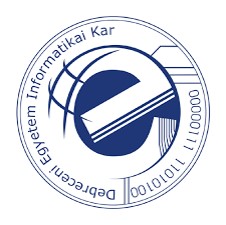 TITLEThesis for the Degree of Doctor of Philosophy (PhD)by name:Supervisor:University of DebrecenDoctoral Council of Natural Sciences and Information TechnologyDoctoral School of InformaticsDebrecen, 20..Hereby I declare that I prepared this thesis within the Doctoral Council of Natural Sciences and Information Technology, Doctoral School of Informatics, University of Debrecen in order to obtain a PhD Degree in Informatics at Debrecen University.The results published in the thesis are not reported in any other PhD theses.Debrecen, 202. . . . . . . . . . .	……………………………
	signature of the candidateHereby I confirm that ……….. candidate conducted his/her studies with my supervision within the ……..  Doctoral Programme of the Doctoral School of Informatics between 20.. and 20…. The independent studies and research work of the candidate significantly contributed to the results published in the thesis.I also declare that the results published in the thesis are not reported in any other theses.I support the acceptance of the thesis.Debrecen, 20. . . . . . . . . . .	……………………………
	signature of the supervisor<<TITLE OF THE DISSERTATION>>Dissertation submitted in partial fulfilment 
of the requirements for the doctoral (PhD) degreein ............................ (discipline name)Written by…................................... certified…........................................Prepared in the framework of the Doctoral School of Inforamtics of University of Debrecen(…......................................................... programme)Dissertation advisor:	Dr. . . . . . . . . . . . . . . . . . . . . .The official opponents of the dissertation:	Dr. 				Dr. 			The evaluation committee:chairperson: 	Dr. 			members:	Dr. 				Dr. 				Dr. 				Dr. 			The date of the dissertation defence: ……………… 20… 